InternetrallyeName:	________________________	Datum:______________________________Suche im Internet die Lösungen der folgenden Fragen in möglichst kurzer Zeit. Lies die Fragen genau und überlege dir dein Vorgehen beim Suchen genau. Die Lösungen kannst du direkt auf das Blatt schreiben. Schreibe auch die Internetseite hin, auf der du die Informationen gefunden hast.
Viel Spass! Welcher Kanton ist flächenmässig der Kleinste in der Schweiz und wie viele Einwohner hat er?Antwort:_____________________________________________________________ Wie hiess der 40. Amerikanische Präsident und wie viele Kinder hatte er?Antwort:_____________________________________________________________ Welche Länder gehören zum sogenannten Baltikum und welches Land ist davon Einwohnermässig das grösste?Antwort:_____________________________________________________________ Wer schoss an der Fussballeuropameisterschaft 2000 das „Golden Goal“ für Frankreich im Finale?Antwort:_____________________________________________________________ Wer erfand die Glühlampe und wann lebte er/sie?Antwort:_____________________________________________________________ Wie heisst das älteste Kind vom Gründer von Microsoft?Antwort:_____________________________________________________________ In Zürich ist es 18:00, welche Zeit ist gleichzeitig in Los Angeles?Antwort:_____________________________________________________________ Welches ist das grösste landlebende Säugetier der Welt?Antwort:_____________________________________________________________Versuche nun 3 eigene Fragen zu erfinden und diese mitsamt den Antworten aufzuschreiben.________________________________________________________________________________________________________________________________________________________________________________________________________________________________________________________________________________________________________________________________________________________________________________________________________________________________________________________________________________________________________________________________________________________________________________________________________________________________________________________________________________________________________________________________________________Internetrallye LösungenBasel Stadt / Basel	Ronald Reagan / 5	Estland, Lettland, Litauen Litauen, 3'506’000	 David TrezeguetThomas Alva Edison (11.02.1847 – 18.10.1931)Jennifer Katharine Gates09:00Elefant 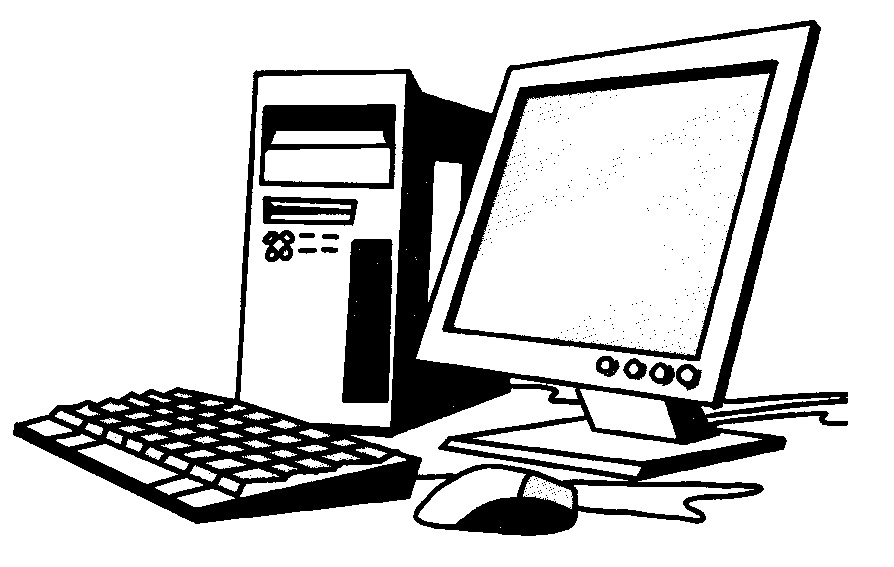 Startzeit:_______UhrZielzeit:________UhrDauer:_______Uhr